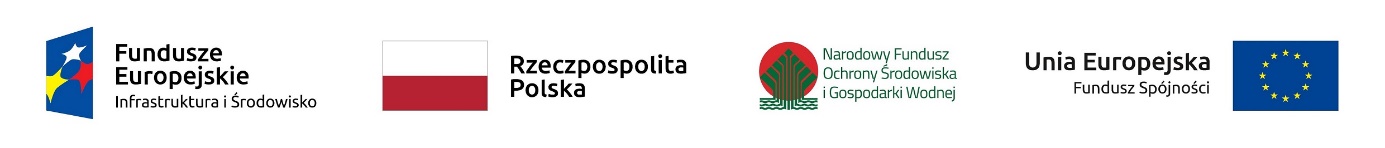 FORMULARZ OFERTOWY(dotyczy postępowania na realizację usług hostingu oraz usług wsparcia i rozwoju portalu internetowego doradztwo-energetyczne.gov.pl)WYKONAWCANazwa : …………………….Adres: ……………………..NIP: ……………………………..Osoba do reprezentacji i kontaktówImię: …………………………………Nazwisko: …………………………………….Adres poczty elektronicznej: ………………………………………..Nr telefonu: …………………………………………..Działając w imieniu i na rzecz Wykonawcy składającego niniejszą ofertę oświadczam, że:Zapoznałem się z treścią ogłoszenia dla niniejszego zamówienia.Gwarantuję wykonanie całości niniejszego zamówienia zgodnie z ogłoszeniem. Zobowiązuje się realizować usługi hostingu portalu internetowego zgodnie z załączonymi istotnymi postanowieniami umowy (z załącznikami) w cenie …………….. zł brutto miesięcznie.Zobowiązuje się realizować usługi wsparcia i rozwoju zgodnie z załączonymi istotnymi postanowieniami umowy w cenie …………….. zł brutto za jedną roboczogodzinę.Deklaruję realizacje usług zgodnie z parametrami:*należy zaznaczyć (podkreślić lub obrysować) poprawną odpowiedź lub skreślić niepoprawną. Jeżeli Zamawiający będzie miał wątpliwości do wybranej opcji, domyślnie przyjmie odpowiedź „Nie”. W związku z tym, należy wypełnić dokument starannie.Niepodanie wymaganych danych (miejsca wykropkowane) może skutkować odrzuceniem oferty Niniejsza oferta jest ważna przez 30 dni.Akceptuję, bez zastrzeżeń, załączone Istotne postanowienia umowy. W przypadku uznania mojej oferty za najkorzystniejszą, zobowiązuję się zawrzeć umowę w miejscu i terminie, jakie zostaną uzgodnione z Zamawiającym.Podane dane muszą być czytelne oraz w języku polskim.…………………………………………………Podpis osoby składającej ofertę1.Deklarowany Czas reakcji serwisu (RS) (przyjęcie zgłoszenia i rozpoczęcie prac nad usunięciem nieprawidłowości) od momentu zgłoszenia nieprawidłowości. Dotyczy dni roboczych w godzinach 8.00-17.00.…….. minut.Do 10 minut – 5 pkt.Powyżej 10 minut, do 20 minut – 3 pkt.Powyżej 60 minut – oferta podlega odrzuceniu.2.Deklarowany maksymalny czas dziennej niedostępności Portalu.Dotyczy godzin 9.00-20.00 we wszystkie dni tygodnia (robocze i nierobocze)........... minut.Do 30 minut – 4 pkt.Powyżej 60 minut – oferta podlega odrzuceniu.3.Deklarowany maksymalny czas miesięcznej niedostępności Portalu.Dotyczy miesiąca kalendarzowego w godzinach 9.00-20.00 we wszystkie dni tygodnia.……… godzin.Do 3 godzin – 4 pkt.Do 5 godzin – 2 pkt.Powyżej 10 godzin – oferta podlega odrzuceniu.4Oferuję Dostępność serwisu także w dni nierobocze w godzinach 9.00-17.00. Czas reakcji serwisu (przyjęcie zgłoszenia i rozpoczęcie prac nad usunięciem nieprawidłowości)  od momentu zgłoszenia nieprawidłowości – do 60 minut. TAK / NIE *Tak – 3 pkt.Nie – 0 pkt.Kryterium opcjonalne – oferta nie podlega odrzuceniu.5.Zrealizowałem usługi hostingu (każda w ramach odrębnej umowy), przy czym każda z tych usług trwała nie mniej niż 6 mcy.Usługa 1Zamawiający:Adres www strony:Data od …. do …..Strona na bazie CMS Joomla (TAK / NIE)*Usługa 2Zamawiający:Adres www strony:Data od …. do …..Strona na bazie CMS Joomla (TAK / NIE)*Usługa …..Zamawiający:Adres www strony:Data od …. do …..Strona na bazie CMS Joomla (TAK / NIE)*Co najmniej 10 zrealizowanych usług – 7 pkt.Co najmniej 5 zrealizowanych usług – 3 pktBrak podania usługi hostingu minimum 3 różnych serwisów internetowych przez okres min. 6 mcy, z czego min. 2 serwisy zbudowane były na bazie CMS Joomla skutkują odrzuceniem oferty. 6.Zbudowałem strony internetowe lub zrealizowałem umowy rozbudowy stron internetowych. Przy czym w ramach każdej umowy na rozbudowę zostały zrealizowane co najmniej 2 zlecenia rozbudowy. Dotyczy tylko stron na bazie CMS Joomla.Umowa 1Zamawiający:Adres www strony:Strona na bazie CMS Joomla (TAK / NIE)*Umowa 2Zamawiający:Adres www strony:Strona na bazie CMS Joomla (TAK / NIE)*Umowa …Zamawiający:Adres www strony:Strona na bazie CMS Joomla (TAK / NIE)*Co najmniej 4 zrealizowane umowy, dotyczące stron na bazie CMS Joomla  - 7 pkt.Co najmniej 3 zrealizowane umowy, dotyczące stron na bazie CMS Joomla   - 2 pkt..Mniej niż 2 umowy (budowy lub rozbudowy portali internetowych na bazie CMS Joomla) skutkuje odrzuceniem oferty.